An dasAmt der Stmk. Landesregierung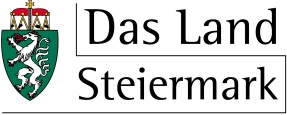 Abteilung 3 Verfassung und InneresPaulustorgasse 48010 GrazAntragauf Bewilligung einer wesentlichen Änderung eines bewilligten Glücksspielautomaten gemäß § 14 StGSGAngaben zur Antragstellerin:Geschäftsleiter(in):Angaben zur Glücksspielautomatenbewilligung:Angaben zur wesentlichen Änderung des Glücksspielautomaten:Beilagen gemäß § 13 Abs.2 Z.5, Z.6 StGSG:eine Beschreibung der beantragten Glücksspielautomaten, anhand derer diese nach den glücksspielrechtlichen Bestimmungen des Bundes eindeutig einem geprüften Glücksspielautomatentyp zugeordnet werden können undden Nachweis, dass für die beantragten Glücksspielautomaten eine Typenanzeige entsprechend den glücksspielrechtlichen Bestimmungen des Bundes erfolgt istBeilagen gemäß § 13 Abs.3:ein Gutachten eines/einer gerichtlich beeideten Sachverständigen über die Einhaltung der Bestimmungen des § 20 über den Schutz der spielenden Personen und die Gewinnausschüttung;ein Gutachten eines/einer gerichtlich beeideten Sachverständigen über die Bauart, die Wirkungsweise und die Betriebssicherheit des GlücksspielautomatenNachweise gemäß § 13 Abs.5 StGSG:der Glücksspielautomat muss den Anforderungen des § 20 an einen spielerschutzorientierten Spielverlauf entsprechen;der Glücksspielautomat darf keine anderen Funktionseigenschaften besitzen als jene, die im technischen Handbuch des Glücksspielautomaten beschrieben sindBeilage gemäß § 20 Abs.4 StGSG:Spielbeschreibung für jedes Spielprogramm in deutscher FassungFolgende Hinweise werden zur Kenntnis genommen:der Glücksspielautomat muss an das Datenrechenzentrum der Bundesrechenzentrum GmbH, insbesondere an dessen zentrales Kontrollsystem, entsprechend den glücksspielrechtlichen Bestimmungen des Bundes elektronisch angebunden werden;auf jedem Glücksspielautomat muss eine lesbare Herstellerplakette, welche die nach den glücksspielrechtlichen Bestimmungen des Bundes erforderlichen Informationen aufweist, sichtbar angebracht werden;die erforderlichen Glücksspielvignetten und Hardware-Komponenten auf jedem bewilligten Glücksspielautomaten müssen entsprechend den glücksspielrechtlichen Bestimmungen des Bundes angebracht werden	Datum, Ort	Unterschrift	FirmaVor- und Familien/NachnameGeburtsdatumAdresseMobil/TelefonBescheid vom:GZ:Seriennummer:Datenschutzrechtliche BestimmungenDatenschutzrechtliche BestimmungenDatenschutzrechtliche BestimmungenDatenschutzrechtliche Bestimmungen*Ich nehme zur Kenntnis, dass die von mir bekanntgegebenen Daten und jene Daten, die die Behörde im Zuge des Ermittlungsverfahrens erhält, auf Grund des Art. 6 Abs. 1 lit. c und e Datenschutz-Grundverordnung in Verbindung mit den diesem Verfahren zugrundliegenden Materiengesetzen automationsunterstützt verarbeitet werden und zum Zweck der Abwicklung des von mir eingeleiteten Verfahrens, der Beurteilung des Sachverhalts, der Erteilung der Bewilligung sowie auch zum Zweck der Überprüfung verarbeitet werden.Ich habe die allgemeinen Informationen zu den mir zustehenden Rechten auf Auskunft, Berichtigung, Löschung, Einschränkung der Verarbeitung, Widerruf und Widerspruch sowie auf Datenübertragbarkeit; zum mir zustehenden Beschwerderecht bei der Österreichische Datenschutzbehörde; zum Verantwortlichen der Verarbeitung und zum Datenschutzbeauftragtenauf der Datenschutz-Informationsseite (https://datenschutz.stmk.gv.at) gelesen.